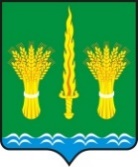 РОССИЙСКАЯ ФЕДЕРАЦИЯОРЛОВСКАЯ ОБЛАСТЬАДМИНИСТРАЦИЯ  Малоархангельского районаПОСТАНОВЛЕНИЕ                 От 20 ноября 2018 года                №  535                   г. Малоархангельск  О внесении изменения в приложение к постановлениюадминистрации Малоархангельского районаот 28 февраля 2018 года № 99«Об утверждении Порядка разработки, обсуждения с заинтересованными лицами и утверждения дизайн-проекта благоустройства дворовой территории, включенной в муниципальную программу»С целью реализации мероприятий муниципальной программы «Формирование современной городской среды на территории города Малоархангельска на 2018 - 2022 годы» ПОСТАНОВЛЯЮ:1. Внести изменение в приложение к постановлению администрации Малоархангельского района от 28 февраля 2018 года № 99 «Об утверждении Порядка разработки, обсуждения с заинтересованными лицами и утверждения дизайн-проекта благоустройства дворовой территории, включенной в муниципальную программу», изложив пункт 3 в следующей редакции: «3. К заинтересованным лицам относятся: собственники помещений в многоквартирных домах, собственники иных зданий и сооружений, расположенных в границах дворовой территории, подлежащей благоустройству, иные лица, заинтересованные в проекте благоустройства и обеспечивающие финансовое участие в реализации мероприятий по благоустройству дворовых территорий.Заинтересованные лица вправе принять финансовое участие в выполнении дополнительного перечня работ по благоустройству дворовых территорий, которое  определятся как процент от стоимости мероприятий по благоустройству дворовых территорий, входящих в дополнительный перечень работ, и составляет 5 процентов.». 2. Отделу по организационно-кадровой работе и делопроизводству администрации Малоархангельского района (М.И. Новикова)  разместить настоящее постановление на официальном сайте администрации Малоархангельского района. Глава Малоархангельского района                                    Ю.А. Маслов